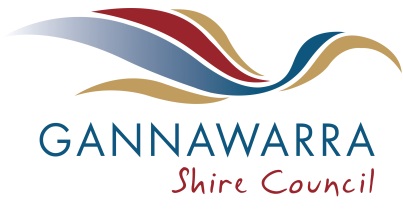 Application to review infringementApplication to review infringementApplication to review infringementApplication to review infringementApplication to review infringementApplication to review infringementApplication to review infringementApplication to review infringementApplication to review infringementApplication to review infringementApplication to review infringementApplication to review infringementApplication to review infringementPlease do not complete this application if you are nominating the driver of the vehicle for a parking infringement. Refer to the Operator Owner Onus Form which was enclosed with the infringement.Please print clearly. Fields marked with an asterisk (*) are mandatory and must be completedPlease do not complete this application if you are nominating the driver of the vehicle for a parking infringement. Refer to the Operator Owner Onus Form which was enclosed with the infringement.Please print clearly. Fields marked with an asterisk (*) are mandatory and must be completedPlease do not complete this application if you are nominating the driver of the vehicle for a parking infringement. Refer to the Operator Owner Onus Form which was enclosed with the infringement.Please print clearly. Fields marked with an asterisk (*) are mandatory and must be completedPlease do not complete this application if you are nominating the driver of the vehicle for a parking infringement. Refer to the Operator Owner Onus Form which was enclosed with the infringement.Please print clearly. Fields marked with an asterisk (*) are mandatory and must be completedPlease do not complete this application if you are nominating the driver of the vehicle for a parking infringement. Refer to the Operator Owner Onus Form which was enclosed with the infringement.Please print clearly. Fields marked with an asterisk (*) are mandatory and must be completedPlease do not complete this application if you are nominating the driver of the vehicle for a parking infringement. Refer to the Operator Owner Onus Form which was enclosed with the infringement.Please print clearly. Fields marked with an asterisk (*) are mandatory and must be completedPlease do not complete this application if you are nominating the driver of the vehicle for a parking infringement. Refer to the Operator Owner Onus Form which was enclosed with the infringement.Please print clearly. Fields marked with an asterisk (*) are mandatory and must be completedPlease do not complete this application if you are nominating the driver of the vehicle for a parking infringement. Refer to the Operator Owner Onus Form which was enclosed with the infringement.Please print clearly. Fields marked with an asterisk (*) are mandatory and must be completedPlease do not complete this application if you are nominating the driver of the vehicle for a parking infringement. Refer to the Operator Owner Onus Form which was enclosed with the infringement.Please print clearly. Fields marked with an asterisk (*) are mandatory and must be completedPlease do not complete this application if you are nominating the driver of the vehicle for a parking infringement. Refer to the Operator Owner Onus Form which was enclosed with the infringement.Please print clearly. Fields marked with an asterisk (*) are mandatory and must be completedPlease do not complete this application if you are nominating the driver of the vehicle for a parking infringement. Refer to the Operator Owner Onus Form which was enclosed with the infringement.Please print clearly. Fields marked with an asterisk (*) are mandatory and must be completedPlease do not complete this application if you are nominating the driver of the vehicle for a parking infringement. Refer to the Operator Owner Onus Form which was enclosed with the infringement.Please print clearly. Fields marked with an asterisk (*) are mandatory and must be completedPlease do not complete this application if you are nominating the driver of the vehicle for a parking infringement. Refer to the Operator Owner Onus Form which was enclosed with the infringement.Please print clearly. Fields marked with an asterisk (*) are mandatory and must be completedPlease do not complete this application if you are nominating the driver of the vehicle for a parking infringement. Refer to the Operator Owner Onus Form which was enclosed with the infringement.Please print clearly. Fields marked with an asterisk (*) are mandatory and must be completedPlease do not complete this application if you are nominating the driver of the vehicle for a parking infringement. Refer to the Operator Owner Onus Form which was enclosed with the infringement.Please print clearly. Fields marked with an asterisk (*) are mandatory and must be completedPlease do not complete this application if you are nominating the driver of the vehicle for a parking infringement. Refer to the Operator Owner Onus Form which was enclosed with the infringement.Please print clearly. Fields marked with an asterisk (*) are mandatory and must be completedApplicant details Applicant details Applicant details Applicant details Applicant details Applicant details Applicant details Applicant details Applicant details Applicant details Applicant details Applicant details Applicant details Applicant details Applicant details Applicant details Surname *   Surname *   Surname *   Name/s *Name/s *Business details          ABNBusiness details          ABNBusiness details          ABN                                 ACN                                 ACN                                 ACNBusiness / Company nameBusiness / Company nameBusiness / Company nameStreet address *Street address *Street address *Town *Town *Town *Postcode *Postcode *Postcode *Postal address *Postal address *Postal address *Town *Town *Town *Postcode *Postcode *Postcode *Please provide at least one phone number and include the area code *Please provide at least one phone number and include the area code *Please provide at least one phone number and include the area code *Please provide at least one phone number and include the area code *Please provide at least one phone number and include the area code *Please provide at least one phone number and include the area code *Please provide at least one phone number and include the area code *Please provide at least one phone number and include the area code *Please provide at least one phone number and include the area code *Please provide at least one phone number and include the area code *Please provide at least one phone number and include the area code *Please provide at least one phone number and include the area code *Please provide at least one phone number and include the area code *Please provide at least one phone number and include the area code *Please provide at least one phone number and include the area code *Please provide at least one phone number and include the area code *Telephone - business hours Telephone - business hours Telephone - business hours Telephone - after hours Telephone - after hours Telephone - after hours Mobile Mobile Mobile Email Email Email The person named in the infringement notice, or a person acting on his or her behalf, may apply to Gannawarra Shire Council to have the decision to issue this notice reviewed. An application must be in writing and must provide full details and particulars and should be forwarded to: Gannawarra Shire Council, PO Box 287 Kerang  VIC  3579 before the expiry of the specified due date, as shown on the Penalty Infringement Notice. An infringement will only be waived on the following grounds:there was a defect or mistake in the decision to serve the notice which includes:the decision to issue the notice was contrary to law; orthere was a mistake of identity; orthat special circumstances apply to the person; orthe conduct for which the infringement notice was served should be excused having regard toany exceptional circumstances relating to the infringement offence.The person named in the infringement notice, or a person acting on his or her behalf, may apply to Gannawarra Shire Council to have the decision to issue this notice reviewed. An application must be in writing and must provide full details and particulars and should be forwarded to: Gannawarra Shire Council, PO Box 287 Kerang  VIC  3579 before the expiry of the specified due date, as shown on the Penalty Infringement Notice. An infringement will only be waived on the following grounds:there was a defect or mistake in the decision to serve the notice which includes:the decision to issue the notice was contrary to law; orthere was a mistake of identity; orthat special circumstances apply to the person; orthe conduct for which the infringement notice was served should be excused having regard toany exceptional circumstances relating to the infringement offence.The person named in the infringement notice, or a person acting on his or her behalf, may apply to Gannawarra Shire Council to have the decision to issue this notice reviewed. An application must be in writing and must provide full details and particulars and should be forwarded to: Gannawarra Shire Council, PO Box 287 Kerang  VIC  3579 before the expiry of the specified due date, as shown on the Penalty Infringement Notice. An infringement will only be waived on the following grounds:there was a defect or mistake in the decision to serve the notice which includes:the decision to issue the notice was contrary to law; orthere was a mistake of identity; orthat special circumstances apply to the person; orthe conduct for which the infringement notice was served should be excused having regard toany exceptional circumstances relating to the infringement offence.The person named in the infringement notice, or a person acting on his or her behalf, may apply to Gannawarra Shire Council to have the decision to issue this notice reviewed. An application must be in writing and must provide full details and particulars and should be forwarded to: Gannawarra Shire Council, PO Box 287 Kerang  VIC  3579 before the expiry of the specified due date, as shown on the Penalty Infringement Notice. An infringement will only be waived on the following grounds:there was a defect or mistake in the decision to serve the notice which includes:the decision to issue the notice was contrary to law; orthere was a mistake of identity; orthat special circumstances apply to the person; orthe conduct for which the infringement notice was served should be excused having regard toany exceptional circumstances relating to the infringement offence.The person named in the infringement notice, or a person acting on his or her behalf, may apply to Gannawarra Shire Council to have the decision to issue this notice reviewed. An application must be in writing and must provide full details and particulars and should be forwarded to: Gannawarra Shire Council, PO Box 287 Kerang  VIC  3579 before the expiry of the specified due date, as shown on the Penalty Infringement Notice. An infringement will only be waived on the following grounds:there was a defect or mistake in the decision to serve the notice which includes:the decision to issue the notice was contrary to law; orthere was a mistake of identity; orthat special circumstances apply to the person; orthe conduct for which the infringement notice was served should be excused having regard toany exceptional circumstances relating to the infringement offence.The person named in the infringement notice, or a person acting on his or her behalf, may apply to Gannawarra Shire Council to have the decision to issue this notice reviewed. An application must be in writing and must provide full details and particulars and should be forwarded to: Gannawarra Shire Council, PO Box 287 Kerang  VIC  3579 before the expiry of the specified due date, as shown on the Penalty Infringement Notice. An infringement will only be waived on the following grounds:there was a defect or mistake in the decision to serve the notice which includes:the decision to issue the notice was contrary to law; orthere was a mistake of identity; orthat special circumstances apply to the person; orthe conduct for which the infringement notice was served should be excused having regard toany exceptional circumstances relating to the infringement offence.The person named in the infringement notice, or a person acting on his or her behalf, may apply to Gannawarra Shire Council to have the decision to issue this notice reviewed. An application must be in writing and must provide full details and particulars and should be forwarded to: Gannawarra Shire Council, PO Box 287 Kerang  VIC  3579 before the expiry of the specified due date, as shown on the Penalty Infringement Notice. An infringement will only be waived on the following grounds:there was a defect or mistake in the decision to serve the notice which includes:the decision to issue the notice was contrary to law; orthere was a mistake of identity; orthat special circumstances apply to the person; orthe conduct for which the infringement notice was served should be excused having regard toany exceptional circumstances relating to the infringement offence.The person named in the infringement notice, or a person acting on his or her behalf, may apply to Gannawarra Shire Council to have the decision to issue this notice reviewed. An application must be in writing and must provide full details and particulars and should be forwarded to: Gannawarra Shire Council, PO Box 287 Kerang  VIC  3579 before the expiry of the specified due date, as shown on the Penalty Infringement Notice. An infringement will only be waived on the following grounds:there was a defect or mistake in the decision to serve the notice which includes:the decision to issue the notice was contrary to law; orthere was a mistake of identity; orthat special circumstances apply to the person; orthe conduct for which the infringement notice was served should be excused having regard toany exceptional circumstances relating to the infringement offence.The person named in the infringement notice, or a person acting on his or her behalf, may apply to Gannawarra Shire Council to have the decision to issue this notice reviewed. An application must be in writing and must provide full details and particulars and should be forwarded to: Gannawarra Shire Council, PO Box 287 Kerang  VIC  3579 before the expiry of the specified due date, as shown on the Penalty Infringement Notice. An infringement will only be waived on the following grounds:there was a defect or mistake in the decision to serve the notice which includes:the decision to issue the notice was contrary to law; orthere was a mistake of identity; orthat special circumstances apply to the person; orthe conduct for which the infringement notice was served should be excused having regard toany exceptional circumstances relating to the infringement offence.The person named in the infringement notice, or a person acting on his or her behalf, may apply to Gannawarra Shire Council to have the decision to issue this notice reviewed. An application must be in writing and must provide full details and particulars and should be forwarded to: Gannawarra Shire Council, PO Box 287 Kerang  VIC  3579 before the expiry of the specified due date, as shown on the Penalty Infringement Notice. An infringement will only be waived on the following grounds:there was a defect or mistake in the decision to serve the notice which includes:the decision to issue the notice was contrary to law; orthere was a mistake of identity; orthat special circumstances apply to the person; orthe conduct for which the infringement notice was served should be excused having regard toany exceptional circumstances relating to the infringement offence.The person named in the infringement notice, or a person acting on his or her behalf, may apply to Gannawarra Shire Council to have the decision to issue this notice reviewed. An application must be in writing and must provide full details and particulars and should be forwarded to: Gannawarra Shire Council, PO Box 287 Kerang  VIC  3579 before the expiry of the specified due date, as shown on the Penalty Infringement Notice. An infringement will only be waived on the following grounds:there was a defect or mistake in the decision to serve the notice which includes:the decision to issue the notice was contrary to law; orthere was a mistake of identity; orthat special circumstances apply to the person; orthe conduct for which the infringement notice was served should be excused having regard toany exceptional circumstances relating to the infringement offence.The person named in the infringement notice, or a person acting on his or her behalf, may apply to Gannawarra Shire Council to have the decision to issue this notice reviewed. An application must be in writing and must provide full details and particulars and should be forwarded to: Gannawarra Shire Council, PO Box 287 Kerang  VIC  3579 before the expiry of the specified due date, as shown on the Penalty Infringement Notice. An infringement will only be waived on the following grounds:there was a defect or mistake in the decision to serve the notice which includes:the decision to issue the notice was contrary to law; orthere was a mistake of identity; orthat special circumstances apply to the person; orthe conduct for which the infringement notice was served should be excused having regard toany exceptional circumstances relating to the infringement offence.The person named in the infringement notice, or a person acting on his or her behalf, may apply to Gannawarra Shire Council to have the decision to issue this notice reviewed. An application must be in writing and must provide full details and particulars and should be forwarded to: Gannawarra Shire Council, PO Box 287 Kerang  VIC  3579 before the expiry of the specified due date, as shown on the Penalty Infringement Notice. An infringement will only be waived on the following grounds:there was a defect or mistake in the decision to serve the notice which includes:the decision to issue the notice was contrary to law; orthere was a mistake of identity; orthat special circumstances apply to the person; orthe conduct for which the infringement notice was served should be excused having regard toany exceptional circumstances relating to the infringement offence.The person named in the infringement notice, or a person acting on his or her behalf, may apply to Gannawarra Shire Council to have the decision to issue this notice reviewed. An application must be in writing and must provide full details and particulars and should be forwarded to: Gannawarra Shire Council, PO Box 287 Kerang  VIC  3579 before the expiry of the specified due date, as shown on the Penalty Infringement Notice. An infringement will only be waived on the following grounds:there was a defect or mistake in the decision to serve the notice which includes:the decision to issue the notice was contrary to law; orthere was a mistake of identity; orthat special circumstances apply to the person; orthe conduct for which the infringement notice was served should be excused having regard toany exceptional circumstances relating to the infringement offence.The person named in the infringement notice, or a person acting on his or her behalf, may apply to Gannawarra Shire Council to have the decision to issue this notice reviewed. An application must be in writing and must provide full details and particulars and should be forwarded to: Gannawarra Shire Council, PO Box 287 Kerang  VIC  3579 before the expiry of the specified due date, as shown on the Penalty Infringement Notice. An infringement will only be waived on the following grounds:there was a defect or mistake in the decision to serve the notice which includes:the decision to issue the notice was contrary to law; orthere was a mistake of identity; orthat special circumstances apply to the person; orthe conduct for which the infringement notice was served should be excused having regard toany exceptional circumstances relating to the infringement offence.The person named in the infringement notice, or a person acting on his or her behalf, may apply to Gannawarra Shire Council to have the decision to issue this notice reviewed. An application must be in writing and must provide full details and particulars and should be forwarded to: Gannawarra Shire Council, PO Box 287 Kerang  VIC  3579 before the expiry of the specified due date, as shown on the Penalty Infringement Notice. An infringement will only be waived on the following grounds:there was a defect or mistake in the decision to serve the notice which includes:the decision to issue the notice was contrary to law; orthere was a mistake of identity; orthat special circumstances apply to the person; orthe conduct for which the infringement notice was served should be excused having regard toany exceptional circumstances relating to the infringement offence.Gannawarra Shire CouncilKerang office  Patchell Plaza, 47 Victoria Street Kerang   Telephone 03 5450 9333  Fax  03 5450 3023Cohuna office 23-25 King Edward Street Cohuna  Telephone 03 5456 5222Mail PO Box 287 Kerang  VIC  3579 Email  council@gannawarra.vic.gov.au  Web  www.gannawarra.vic.gov.au ABN  98 993 182 937Gannawarra Shire CouncilKerang office  Patchell Plaza, 47 Victoria Street Kerang   Telephone 03 5450 9333  Fax  03 5450 3023Cohuna office 23-25 King Edward Street Cohuna  Telephone 03 5456 5222Mail PO Box 287 Kerang  VIC  3579 Email  council@gannawarra.vic.gov.au  Web  www.gannawarra.vic.gov.au ABN  98 993 182 937Gannawarra Shire CouncilKerang office  Patchell Plaza, 47 Victoria Street Kerang   Telephone 03 5450 9333  Fax  03 5450 3023Cohuna office 23-25 King Edward Street Cohuna  Telephone 03 5456 5222Mail PO Box 287 Kerang  VIC  3579 Email  council@gannawarra.vic.gov.au  Web  www.gannawarra.vic.gov.au ABN  98 993 182 937Gannawarra Shire CouncilKerang office  Patchell Plaza, 47 Victoria Street Kerang   Telephone 03 5450 9333  Fax  03 5450 3023Cohuna office 23-25 King Edward Street Cohuna  Telephone 03 5456 5222Mail PO Box 287 Kerang  VIC  3579 Email  council@gannawarra.vic.gov.au  Web  www.gannawarra.vic.gov.au ABN  98 993 182 937Gannawarra Shire CouncilKerang office  Patchell Plaza, 47 Victoria Street Kerang   Telephone 03 5450 9333  Fax  03 5450 3023Cohuna office 23-25 King Edward Street Cohuna  Telephone 03 5456 5222Mail PO Box 287 Kerang  VIC  3579 Email  council@gannawarra.vic.gov.au  Web  www.gannawarra.vic.gov.au ABN  98 993 182 937Gannawarra Shire CouncilKerang office  Patchell Plaza, 47 Victoria Street Kerang   Telephone 03 5450 9333  Fax  03 5450 3023Cohuna office 23-25 King Edward Street Cohuna  Telephone 03 5456 5222Mail PO Box 287 Kerang  VIC  3579 Email  council@gannawarra.vic.gov.au  Web  www.gannawarra.vic.gov.au ABN  98 993 182 937Gannawarra Shire CouncilKerang office  Patchell Plaza, 47 Victoria Street Kerang   Telephone 03 5450 9333  Fax  03 5450 3023Cohuna office 23-25 King Edward Street Cohuna  Telephone 03 5456 5222Mail PO Box 287 Kerang  VIC  3579 Email  council@gannawarra.vic.gov.au  Web  www.gannawarra.vic.gov.au ABN  98 993 182 937Gannawarra Shire CouncilKerang office  Patchell Plaza, 47 Victoria Street Kerang   Telephone 03 5450 9333  Fax  03 5450 3023Cohuna office 23-25 King Edward Street Cohuna  Telephone 03 5456 5222Mail PO Box 287 Kerang  VIC  3579 Email  council@gannawarra.vic.gov.au  Web  www.gannawarra.vic.gov.au ABN  98 993 182 937Gannawarra Shire CouncilKerang office  Patchell Plaza, 47 Victoria Street Kerang   Telephone 03 5450 9333  Fax  03 5450 3023Cohuna office 23-25 King Edward Street Cohuna  Telephone 03 5456 5222Mail PO Box 287 Kerang  VIC  3579 Email  council@gannawarra.vic.gov.au  Web  www.gannawarra.vic.gov.au ABN  98 993 182 937Gannawarra Shire CouncilKerang office  Patchell Plaza, 47 Victoria Street Kerang   Telephone 03 5450 9333  Fax  03 5450 3023Cohuna office 23-25 King Edward Street Cohuna  Telephone 03 5456 5222Mail PO Box 287 Kerang  VIC  3579 Email  council@gannawarra.vic.gov.au  Web  www.gannawarra.vic.gov.au ABN  98 993 182 937Gannawarra Shire CouncilKerang office  Patchell Plaza, 47 Victoria Street Kerang   Telephone 03 5450 9333  Fax  03 5450 3023Cohuna office 23-25 King Edward Street Cohuna  Telephone 03 5456 5222Mail PO Box 287 Kerang  VIC  3579 Email  council@gannawarra.vic.gov.au  Web  www.gannawarra.vic.gov.au ABN  98 993 182 937Gannawarra Shire CouncilKerang office  Patchell Plaza, 47 Victoria Street Kerang   Telephone 03 5450 9333  Fax  03 5450 3023Cohuna office 23-25 King Edward Street Cohuna  Telephone 03 5456 5222Mail PO Box 287 Kerang  VIC  3579 Email  council@gannawarra.vic.gov.au  Web  www.gannawarra.vic.gov.au ABN  98 993 182 937Gannawarra Shire CouncilKerang office  Patchell Plaza, 47 Victoria Street Kerang   Telephone 03 5450 9333  Fax  03 5450 3023Cohuna office 23-25 King Edward Street Cohuna  Telephone 03 5456 5222Mail PO Box 287 Kerang  VIC  3579 Email  council@gannawarra.vic.gov.au  Web  www.gannawarra.vic.gov.au ABN  98 993 182 937Gannawarra Shire CouncilKerang office  Patchell Plaza, 47 Victoria Street Kerang   Telephone 03 5450 9333  Fax  03 5450 3023Cohuna office 23-25 King Edward Street Cohuna  Telephone 03 5456 5222Mail PO Box 287 Kerang  VIC  3579 Email  council@gannawarra.vic.gov.au  Web  www.gannawarra.vic.gov.au ABN  98 993 182 937Gannawarra Shire CouncilKerang office  Patchell Plaza, 47 Victoria Street Kerang   Telephone 03 5450 9333  Fax  03 5450 3023Cohuna office 23-25 King Edward Street Cohuna  Telephone 03 5456 5222Mail PO Box 287 Kerang  VIC  3579 Email  council@gannawarra.vic.gov.au  Web  www.gannawarra.vic.gov.au ABN  98 993 182 937Gannawarra Shire CouncilKerang office  Patchell Plaza, 47 Victoria Street Kerang   Telephone 03 5450 9333  Fax  03 5450 3023Cohuna office 23-25 King Edward Street Cohuna  Telephone 03 5456 5222Mail PO Box 287 Kerang  VIC  3579 Email  council@gannawarra.vic.gov.au  Web  www.gannawarra.vic.gov.au ABN  98 993 182 937Infringement detailsInfringement detailsInfringement detailsInfringement detailsInfringement detailsInfringement detailsInfringement detailsInfringement detailsInfringement detailsInfringement detailsInfringement detailsInfringement detailsInfringement detailsInfringement detailsInfringement detailsInfringement detailsInfringement type *Infringement type *Infringement type *Infringement type *Infringement type *Infringement type *Infringement type *Infringement type *Infringement type *Infringement type *Infringement type *Infringement type *Infringement type *Infringement type *Infringement type *Infringement type *ParkingParkingParkingAnimalAnimalAnimalAnimalAnimalLivestockLivestockLivestockFire preventionFire preventionFire preventionLocal LawsLocal LawsLocal LawsLocal LawsLocal LawsLitterLitterLitterOther (please specify)Other (please specify)Other (please specify)Other (please specify)Other (please specify)Infringement number *Infringement number *Infringement number *Infringement number *Infringement number *Infringement number *Date of offence *Date of offence *Date of offence *Date of offence *Date of offence *Date of offence *Vehicle registration number (if applicable)Vehicle registration number (if applicable)Vehicle registration number (if applicable)Vehicle registration number (if applicable)Vehicle registration number (if applicable)Vehicle registration number (if applicable)Please list in detail your reasons for consideration (or attach a letter)Please list in detail your reasons for consideration (or attach a letter)Please list in detail your reasons for consideration (or attach a letter)Please list in detail your reasons for consideration (or attach a letter)Please list in detail your reasons for consideration (or attach a letter)Please list in detail your reasons for consideration (or attach a letter)Please list in detail your reasons for consideration (or attach a letter)Please list in detail your reasons for consideration (or attach a letter)Please list in detail your reasons for consideration (or attach a letter)Please list in detail your reasons for consideration (or attach a letter)Please list in detail your reasons for consideration (or attach a letter)Please list in detail your reasons for consideration (or attach a letter)Please list in detail your reasons for consideration (or attach a letter)Please list in detail your reasons for consideration (or attach a letter)Please list in detail your reasons for consideration (or attach a letter)Please list in detail your reasons for consideration (or attach a letter)Supporting documentsSupporting documentsSupporting documentsSupporting documentsSupporting documentsSupporting documentsSupporting documentsSupporting documentsSupporting documentsSupporting documentsSupporting documentsSupporting documentsSupporting documentsSupporting documentsSupporting documentsSupporting documentsPlease provide any additional documents to support your application.Please provide any additional documents to support your application.Please provide any additional documents to support your application.Please provide any additional documents to support your application.Please provide any additional documents to support your application.Please provide any additional documents to support your application.Please provide any additional documents to support your application.Please provide any additional documents to support your application.Please provide any additional documents to support your application.Please provide any additional documents to support your application.Please provide any additional documents to support your application.Please provide any additional documents to support your application.Please provide any additional documents to support your application.Please provide any additional documents to support your application.Please provide any additional documents to support your application.Please provide any additional documents to support your application.AcknowledgementAcknowledgementAcknowledgementAcknowledgementAcknowledgementAcknowledgementAcknowledgementAcknowledgementAcknowledgementAcknowledgementAcknowledgementAcknowledgementAcknowledgementAcknowledgementAcknowledgementAcknowledgementI understand and acknowledge that:The information provided in this application is true and correct and complete to the best of my knowledgeThis application is a legal document and penalties exist for providing false or misleading informationGannawarra Shire Council may refuse this application if it becomes evident that any information or supporting documents provided is incomplete or false.I understand and acknowledge that:The information provided in this application is true and correct and complete to the best of my knowledgeThis application is a legal document and penalties exist for providing false or misleading informationGannawarra Shire Council may refuse this application if it becomes evident that any information or supporting documents provided is incomplete or false.I understand and acknowledge that:The information provided in this application is true and correct and complete to the best of my knowledgeThis application is a legal document and penalties exist for providing false or misleading informationGannawarra Shire Council may refuse this application if it becomes evident that any information or supporting documents provided is incomplete or false.I understand and acknowledge that:The information provided in this application is true and correct and complete to the best of my knowledgeThis application is a legal document and penalties exist for providing false or misleading informationGannawarra Shire Council may refuse this application if it becomes evident that any information or supporting documents provided is incomplete or false.I understand and acknowledge that:The information provided in this application is true and correct and complete to the best of my knowledgeThis application is a legal document and penalties exist for providing false or misleading informationGannawarra Shire Council may refuse this application if it becomes evident that any information or supporting documents provided is incomplete or false.I understand and acknowledge that:The information provided in this application is true and correct and complete to the best of my knowledgeThis application is a legal document and penalties exist for providing false or misleading informationGannawarra Shire Council may refuse this application if it becomes evident that any information or supporting documents provided is incomplete or false.I understand and acknowledge that:The information provided in this application is true and correct and complete to the best of my knowledgeThis application is a legal document and penalties exist for providing false or misleading informationGannawarra Shire Council may refuse this application if it becomes evident that any information or supporting documents provided is incomplete or false.I understand and acknowledge that:The information provided in this application is true and correct and complete to the best of my knowledgeThis application is a legal document and penalties exist for providing false or misleading informationGannawarra Shire Council may refuse this application if it becomes evident that any information or supporting documents provided is incomplete or false.I understand and acknowledge that:The information provided in this application is true and correct and complete to the best of my knowledgeThis application is a legal document and penalties exist for providing false or misleading informationGannawarra Shire Council may refuse this application if it becomes evident that any information or supporting documents provided is incomplete or false.I understand and acknowledge that:The information provided in this application is true and correct and complete to the best of my knowledgeThis application is a legal document and penalties exist for providing false or misleading informationGannawarra Shire Council may refuse this application if it becomes evident that any information or supporting documents provided is incomplete or false.I understand and acknowledge that:The information provided in this application is true and correct and complete to the best of my knowledgeThis application is a legal document and penalties exist for providing false or misleading informationGannawarra Shire Council may refuse this application if it becomes evident that any information or supporting documents provided is incomplete or false.I understand and acknowledge that:The information provided in this application is true and correct and complete to the best of my knowledgeThis application is a legal document and penalties exist for providing false or misleading informationGannawarra Shire Council may refuse this application if it becomes evident that any information or supporting documents provided is incomplete or false.I understand and acknowledge that:The information provided in this application is true and correct and complete to the best of my knowledgeThis application is a legal document and penalties exist for providing false or misleading informationGannawarra Shire Council may refuse this application if it becomes evident that any information or supporting documents provided is incomplete or false.I understand and acknowledge that:The information provided in this application is true and correct and complete to the best of my knowledgeThis application is a legal document and penalties exist for providing false or misleading informationGannawarra Shire Council may refuse this application if it becomes evident that any information or supporting documents provided is incomplete or false.I understand and acknowledge that:The information provided in this application is true and correct and complete to the best of my knowledgeThis application is a legal document and penalties exist for providing false or misleading informationGannawarra Shire Council may refuse this application if it becomes evident that any information or supporting documents provided is incomplete or false.I understand and acknowledge that:The information provided in this application is true and correct and complete to the best of my knowledgeThis application is a legal document and penalties exist for providing false or misleading informationGannawarra Shire Council may refuse this application if it becomes evident that any information or supporting documents provided is incomplete or false.By ticking this checkbox I confirm that I have read and understood all the statements above *By ticking this checkbox I confirm that I have read and understood all the statements above *By ticking this checkbox I confirm that I have read and understood all the statements above *By ticking this checkbox I confirm that I have read and understood all the statements above *By ticking this checkbox I confirm that I have read and understood all the statements above *By ticking this checkbox I confirm that I have read and understood all the statements above *By ticking this checkbox I confirm that I have read and understood all the statements above *By ticking this checkbox I confirm that I have read and understood all the statements above *By ticking this checkbox I confirm that I have read and understood all the statements above *By ticking this checkbox I confirm that I have read and understood all the statements above *By ticking this checkbox I confirm that I have read and understood all the statements above *By ticking this checkbox I confirm that I have read and understood all the statements above *By ticking this checkbox I confirm that I have read and understood all the statements above *By ticking this checkbox I confirm that I have read and understood all the statements above *By ticking this checkbox I confirm that I have read and understood all the statements above *Signature *          Signature *          Date *Date *Date *Date *Privacy statement Privacy statement Privacy statement Privacy statement Privacy statement Privacy statement Privacy statement Privacy statement Privacy statement Privacy statement Privacy statement Privacy statement Privacy statement Privacy statement Privacy statement Privacy statement The information gathered in the form is used by Council to process the application. To view Council’s privacy policy, please visit Council offices or go to http://www.gannawarra.vic.gov.au/privacy-statement/The information gathered in the form is used by Council to process the application. To view Council’s privacy policy, please visit Council offices or go to http://www.gannawarra.vic.gov.au/privacy-statement/The information gathered in the form is used by Council to process the application. To view Council’s privacy policy, please visit Council offices or go to http://www.gannawarra.vic.gov.au/privacy-statement/The information gathered in the form is used by Council to process the application. To view Council’s privacy policy, please visit Council offices or go to http://www.gannawarra.vic.gov.au/privacy-statement/The information gathered in the form is used by Council to process the application. To view Council’s privacy policy, please visit Council offices or go to http://www.gannawarra.vic.gov.au/privacy-statement/The information gathered in the form is used by Council to process the application. To view Council’s privacy policy, please visit Council offices or go to http://www.gannawarra.vic.gov.au/privacy-statement/The information gathered in the form is used by Council to process the application. To view Council’s privacy policy, please visit Council offices or go to http://www.gannawarra.vic.gov.au/privacy-statement/The information gathered in the form is used by Council to process the application. To view Council’s privacy policy, please visit Council offices or go to http://www.gannawarra.vic.gov.au/privacy-statement/The information gathered in the form is used by Council to process the application. To view Council’s privacy policy, please visit Council offices or go to http://www.gannawarra.vic.gov.au/privacy-statement/The information gathered in the form is used by Council to process the application. To view Council’s privacy policy, please visit Council offices or go to http://www.gannawarra.vic.gov.au/privacy-statement/The information gathered in the form is used by Council to process the application. To view Council’s privacy policy, please visit Council offices or go to http://www.gannawarra.vic.gov.au/privacy-statement/The information gathered in the form is used by Council to process the application. To view Council’s privacy policy, please visit Council offices or go to http://www.gannawarra.vic.gov.au/privacy-statement/The information gathered in the form is used by Council to process the application. To view Council’s privacy policy, please visit Council offices or go to http://www.gannawarra.vic.gov.au/privacy-statement/The information gathered in the form is used by Council to process the application. To view Council’s privacy policy, please visit Council offices or go to http://www.gannawarra.vic.gov.au/privacy-statement/The information gathered in the form is used by Council to process the application. To view Council’s privacy policy, please visit Council offices or go to http://www.gannawarra.vic.gov.au/privacy-statement/The information gathered in the form is used by Council to process the application. To view Council’s privacy policy, please visit Council offices or go to http://www.gannawarra.vic.gov.au/privacy-statement/LodgementLodgementLodgementLodgementLodgementLodgementLodgementLodgementLodgementLodgementLodgementLodgementLodgementLodgementLodgementLodgementin person at 47 Victoria Street Kerang or 23 King Edward Street Cohunaby fax to 03 5450 3023    email to council@gannawarra.vic.gov.au by mail to PO Box 287 Kerang 3579in person at 47 Victoria Street Kerang or 23 King Edward Street Cohunaby fax to 03 5450 3023    email to council@gannawarra.vic.gov.au by mail to PO Box 287 Kerang 3579in person at 47 Victoria Street Kerang or 23 King Edward Street Cohunaby fax to 03 5450 3023    email to council@gannawarra.vic.gov.au by mail to PO Box 287 Kerang 3579in person at 47 Victoria Street Kerang or 23 King Edward Street Cohunaby fax to 03 5450 3023    email to council@gannawarra.vic.gov.au by mail to PO Box 287 Kerang 3579in person at 47 Victoria Street Kerang or 23 King Edward Street Cohunaby fax to 03 5450 3023    email to council@gannawarra.vic.gov.au by mail to PO Box 287 Kerang 3579in person at 47 Victoria Street Kerang or 23 King Edward Street Cohunaby fax to 03 5450 3023    email to council@gannawarra.vic.gov.au by mail to PO Box 287 Kerang 3579in person at 47 Victoria Street Kerang or 23 King Edward Street Cohunaby fax to 03 5450 3023    email to council@gannawarra.vic.gov.au by mail to PO Box 287 Kerang 3579in person at 47 Victoria Street Kerang or 23 King Edward Street Cohunaby fax to 03 5450 3023    email to council@gannawarra.vic.gov.au by mail to PO Box 287 Kerang 3579in person at 47 Victoria Street Kerang or 23 King Edward Street Cohunaby fax to 03 5450 3023    email to council@gannawarra.vic.gov.au by mail to PO Box 287 Kerang 3579in person at 47 Victoria Street Kerang or 23 King Edward Street Cohunaby fax to 03 5450 3023    email to council@gannawarra.vic.gov.au by mail to PO Box 287 Kerang 3579in person at 47 Victoria Street Kerang or 23 King Edward Street Cohunaby fax to 03 5450 3023    email to council@gannawarra.vic.gov.au by mail to PO Box 287 Kerang 3579in person at 47 Victoria Street Kerang or 23 King Edward Street Cohunaby fax to 03 5450 3023    email to council@gannawarra.vic.gov.au by mail to PO Box 287 Kerang 3579in person at 47 Victoria Street Kerang or 23 King Edward Street Cohunaby fax to 03 5450 3023    email to council@gannawarra.vic.gov.au by mail to PO Box 287 Kerang 3579in person at 47 Victoria Street Kerang or 23 King Edward Street Cohunaby fax to 03 5450 3023    email to council@gannawarra.vic.gov.au by mail to PO Box 287 Kerang 3579in person at 47 Victoria Street Kerang or 23 King Edward Street Cohunaby fax to 03 5450 3023    email to council@gannawarra.vic.gov.au by mail to PO Box 287 Kerang 3579in person at 47 Victoria Street Kerang or 23 King Edward Street Cohunaby fax to 03 5450 3023    email to council@gannawarra.vic.gov.au by mail to PO Box 287 Kerang 3579